Základní škola a Mateřská škola Rynoltice, okres Liberec,                                                 příspěvková organizace Vydání školního řáduNa základě ustanovení § 30 zákona č. 561/2004 Sb., školský zákon, vydává ředitel školy po projednání v pedagogické radě tento řád mateřské školy:Obsah školního řáduŠkolní řád upravuje:- Podrobnosti k výkonu práv a povinností dětí a jejich zákonných zástupců ve škole (§ 30 odst. 1 písm. a) školského zákona).- Podrobnosti o pravidlech vzájemných vztahů se zaměstnanci ve škole (§ 30 odst. 1 písm. a) školského zákona).- Provoz a vnitřní režim školy (§ 30 odst. 1 písm. b) školského zákona).- Podmínky zajištění bezpečnosti a ochrany zdraví dětí (§ 30 odst. 1 písm. c) školského zákona).- Podmínky pro omlouvání dětí.- Poučení o povinnosti dodržovat školní řád (§ 30 odst. 3 školského zákona).Závaznost školního řádu- Školní řád je závazný pro všechny děti mateřské školy, jejich zákonné zástupce a všechny zaměstnance školy a je platný i pro akce související s výchovně vzdělávací činnosti školy, které se uskutečňují mimo budovu školy.1. Organizace provozu mateřské školyŠkolní řád je vydán v souladu s §30 zákona č. 561/2004 Sb., o předškolním, základním, středním, vyšším odborném a jiném vzdělání (školský zákon), ve znění pozdějších předpisů, vyhláškou o předškolním vzdělávání č. 14/2005 Sb., ve znění pozdějších předpisů, jako dokument k výkonu práv a povinností dětí, zákonných zástupců a zaměstnanců školy.Školní rok začíná 1. září a končí 31. srpna následujícího kalendářního roku. Mateřská škola je zřízena jako škola s celodenním provozem s určenou dobou pobytu od 6.30 hodin – do 16.30 hodin.Vzdělávání probíhá ve 2 třídách. Děti jsou děleny do jednotlivých tříd podle věku.Vzdělávání probíhá v českém jazyce prostřednictvím vzdělávacího programu mateřské školy.Ve škole není povolena činnost politických stran, politických hnutí ani jejich propagace.Ve škole není povolena reklama, která je v rozporu s cíli a obsahem vzdělávání ani prodej výrobků ohrožujících zdraví.V prostorách a na území mateřské školy je zákaz kouření.!!Organizační řád dne:6:30 –  8:00 –   scházení dětí		  ranní hry individuální práce8: 00 – 12:30 – ranní cvičení                          hygiena, svačina                          didakticky cílené činnosti ve skupinách či individuálně                           pobyt venku                          hygiena, oběd12:30 – 14:00 – odchod dětí po obědě12:30 – 14:30 – spánek, odpočinek, klidové činnosti, práce s předškolákyI. třída – děti do 4 let věku po obědě spí, děti starší 4let po obědě nemusí spát, pokud o to písemně jejich rodiče zažádají. Dětem jsou nabízeny klidové aktivity Lůžkoviny - jsou pravidelně větrány a proklepány, pyžama dětí jsou urovnána v polici k tomu určené.II. třída – odpočinek vychází z individuálních potřeb dětí, odpočívají cca. 30 minut při poslechu pohádky. Poté jsou jim nabízeny klidové činnosti, pro předškoláky IP14:30 – 15:00 – hygiena, svačina15:00 – 16:30 -  odpolední zájmové činnosti, odcházení dětíVšechny děti v mateřské škole jsou pojištěny proti úrazům a nehodám v době pobytu dítěte 
v MŠ a při akcích MŠ organizovaných. Informace o připravovaných akcích v MŠ jsou vždy včas oznamovány na nástěnkách v šatnách dětí, emailem rodičům a na webových stránkách školy. Doporučujeme rodičům pravidelně sledovat informační zdroje.2. Přijímací řízeníŘeditelka školy při přijímání dětí do MŠ rozhoduje o právech a povinnostech v oblasti státní správy v případech uvedených § 165 odst. 2 zákona 561/2004 Sb. V tomto případě zastupuje ředitelka školy správní orgán ve smyslu §1 odst. 1 nového správního řádu podle zákona 500/2004 Sb.Zápis dětí do mateřské školy na následující školní rok probíhá dle plánu od 2. do 16. května daného roku. Děti jsou do mateřské školy přijímány od 1. 9. daného roku, popř. od 1. 1. roku následujícího.Dítě do mateřské školy přijímá na základě žádosti rodičů ředitelka základní a mateřské školy. Potřebné materiály k zápisu si rodiče mohou vyzvednout v mateřské škole. Po ukončení zápisu obdrží rodiče osobně proti podpisu rozhodnutí o přijetí dítěte do MŠ a domluví si docházku dítěte (polodenní, celodenní).Do mateřské školy se přijímají děti smyslově, duševně a tělesně zdravé, zpravidla od 3 let věku. Je možné přijmout i dítě mladší 3let, pokud je schopno dodržovat základní pravidla hygienických návyků a jejich sebeobsluha odpovídá stávajícím podmínkám mateřské školy. Může být zařazeno i dítě, které je zdravotně postižené a to v souladu s §2 odst.3 vyhlášky č. 43/2006 Sb., o předškolním vzdělávání dětí, je-li zabezpečena nezbytná speciálně pedagogická podpora. Přijetí je též podmíněno doporučením pediatra, odborníkem pedagogicko-psychologické poradny nebo speciálního centra dle postižení dítěte.Zařazení dítěte do jednotlivých tříd je plně v kompetenci ředitelky školy na základě konzultace jednotlivých paní učitelek o individuálním rozvoji dítěte a jeho zralosti.Mateřská škola může přijmout pouze dítě, které se podrobilo stanoveným pravidelným očkováním, má doklad, že je proti nákaze imunní nebo se nemůže očkování podrobit pro trvalou kontraindikaci. Tato podmínka neplatí pro děti, pro které je předškolní vzdělávání povinné.  3. Ukončení docházky dítěte do mateřské školyDocházka dítěte do mateřské školy je ukončena při odchodu dítěte do základní školy.Ředitel školy může po předchozím upozornění písemně oznámeném zákonnému zástupci dítěte rozhodnout o ukončení předškolního vzdělávání dle § 35 školského zákona jestliže:- se dítě bez omluvy zákonného zástupce nepřetržitě neúčastní předškolního vzdělávání po dobu delší než dva týdny- zákonný zástupce dítěte závažným způsobem opakovaně narušuje provoz mateřské školy a jednání k nápravě byla bezúspěšná- zákonný zástupce opakovaně neuhradí úplatu za vzdělávání v mateřské škole nebo úplatu za školní stravování ve stanoveném termínu a nedohodne s ředitelkou jiný termín úhrady- ukončení předškolního vzdělávání dítěte doporučí ve zkušební době lékař nebo školské poradenské zařízení- na písemnou žádost zákonného zástupceSprávní řízení z moci úřední  zahájí ředitelka ZŠ a MŠ v případech, kdy zákonný zástupce i přes písemné upozornění nesjednal nápravu. Za závažné narušení provozu mateřské školy považuje ředitel porušení školního řádu.Ukončení vzdělávání z důvodu neúčasti dítěte na vzdělávání: - ředitel mateřské školy může rozhodnout o ukončení vzdělávání dítěte po písemném upozornění - upomínce, pokud se nepřetržitě neúčastnilo vzdělávání po dobu delší než 2 týdny  a nebylo řádně omluveno zákonným zástupcemUkončení vzdělávání dítěte z důvodu narušování provozu mateřské školy ze strany zákonných zástupců: - pokud dochází k nedodržování stanovené organizace provozu MŠ a vnitřního režimu mateřské školy, neřídí se školním řádem MŠ, dochází k nedodržování pravidel slušnosti a vzájemné ohleduplnosti při styku se zaměstnanci mateřské školy, s jinými dětmi docházejícími do MŠ a ostatními zákonnými zástupci dětíUkončení vzdělávání dítěte ve zkušební době: - pokud při přijetí dítěte ke vzdělávání v mateřské škole byla stanovena zkušební doba pobytu a lékař nebo školské poradenské zařízení v průběhu této zkušební doby doporučí nezatěžovat dítě dalším vzdělávánímUkončení vzdělávání z důvodu nehrazení úplaty za vzdělávání nebo stravného: - v případě, že zákonní zástupci dítěte opakovaně nedodržují podmínky stanovené pro úhradu úplaty za vzdělávání nebo stravného, může ředitelka rozhodnout o ukončení vzdělávání dítěte v mateřské škole z důvodu nehrazení stanovených úplatRozhodnout o ukončení předškolního vzdělávání nelze v případě dítěte, pro které je předškolní vzdělávání povinné.	4. Platby v mateřské školeÚplata za předškolní vzdělávání:Ředitelka ZŠ a MŠ stanoví výši úplaty za předškolní vzdělávání na období školního roku a zveřejní ji na přístupném místě ve škole nejpozději do 30. června předcházejícího školního roku.V případě přijetí dítěte k předškolnímu vzdělávání v průběhu školního roku je zákonný zástupce seznámen s výší úplaty při přijetí dítěte.Měsíční výše úplaty nesmí přesáhnout 50% skutečných průměrných měsíčních neinvestičních nákladů na dítě v uplynulém kalendářním roce.Úplata je stanovena pro děti v celodenním provozu ve stejné výši.Výše úplaty je stanovena vnitřní směrnicí.Podle zákona č. 561/2004 Sb.,ve znění pozdějších předpisů a podle prováděcí vyhlášky č.14/2005 ve znění pozdějších předpisů Sb., o předškolním vzdělávání, je stanoveno:Úplata za předškolní vzdělávání je pro dané období stanovena na 400 Kč měsíčně.Děti, které chodí do posledního ročníku MŠ, tj. děti, kterým je do 31. 8. daného roku šest let mají předškolní vzdělávání bezúplatné (školský zákon, § 123 odst. 2), včetně dětí s odkladem školní docházky.Školský zákon umožňuje ředitelce školy rozhodnout ve správním řízení o snížení nebo o osvobození od úplaty. Je povinna osvobodit od úplaty zákonného zástupce dítěte, který pobírá sociální příspěvek nebo fyzickou osobu, která o dítě pečuje a pobírá dávky pěstounské péče.Podmínkou je prokázání těchto skutečností.Úplata za kalendářní měsíc je splatná do 15. dne příslušného měsíce na účet mateřské školy.Ředitelka školy může se zákonným zástupcem ze závažných důvodů dohodnout jiný termín a způsob úhrady úplaty.Úplata za školní stravování dětíVýše stravného je stanovena na 40 Kč denně a to 9 Kč za dopolední svačinu, 22 Kč za oběd a 9 Kč za odpolední svačinu.Způsob platby: Platby probíhají formou bezhotovostního styku – příkazem, složenkou na účet školy č. 180929625/0300, do poznámky se uvádí jméno strávníka a účel platby (stravné, úplata MŠ. Platby za stravné je možné provádět i v hotovosti, v provozní době pokladny:STŘEDA: 7:45 – 8:10                  13:00 – 15:30  Úplata za kalendářní měsíc je splatná do 15. dne příslušného kalendářního měsíce.Vyúčtování bude prováděno jednou ročně v měsíci červenci.Úplata za předškolní vzdělávání a stravování dítěte v mateřské jsou platby, které jsou pro rodiče povinné a jsou nedílnou součástí rozpočtu mateřské školy. Opakované neuhrazení těchto plateb v mateřské škole je považováno za závažné porušení provozu mateřské školy 
a v konečném důsledku může být důvodem pro ukončení docházky dítěte do mateřské školy (zákon 561/2004 Sb., školský zákon, § 35, odst. 1 d)ve znění pozdějších předpisů.5. Evidence dítěte Veškeré údaje o dítěti, které rodiče při zápisu předávají ředitelce školy nebo její zástupkyni (evidenční list, žádost o přijetí dítěte do MŠ, jsou podle zákona 561/2004 Sb., § 28 odst. 2 uloženy ve školní matrice a je s nimi nakládáno dle zákona č. 101/2000 o ochraně osobních údajů a o změně některých zákonů, ve znění pozdějších předpisů.)Při zápisu dítěte do MŠ vyplní rodiče Evidenční list dítěte, ve kterém bude vyplněno: jméno a příjmení dítěte, rodné číslo, státní občanství a místo trvalého pobytu, zdravotní pojišťovna, dále jméno a příjmení zákonného zástupce, místo trvalého pobytu a adresa pro doručování písemností a telefonické spojení. Rodiče nahlásí v mateřské škole každou změnu ve výše uvedených údajích (zejména místo trvalého pobytu, telefon a zdravotní stav dítěte). Telefonické spojení musí být vždy funkční.Informace o dětech jsou důsledně využívány pouze pro vnitřní potřebu školy, oprávněné orgány státní správy a samosprávy a pro potřebu uplatnění zákona č. 106/1999 Sb., o svobodném přístupu k informacím.6. Ochrana osobnosti ve škole (učitel, dítě)Pedagogičtí pracovníci mají povinnost zachovávat mlčenlivost a chránit před zneužitím osobní údaje, informace o zdravotním stavu dětí a výsledky poradenské pomoci školského poradenského zařízení, s nimiž přišli do styku.Zákonní zástupci dětí mají právo na přístup k jejich osobním údajům, na opravu a výmaz osobních údajů a právo vznést námitku proti zpracování osobních údajů se řídí směrnicí ředitele školy k ochraně osobních údajů.Zpracování osobních údajů dětí za účelem propagace školy (webové stránky školy, propagační materiály, fotografie) je možné pouze s výslovným souhlasem zákonných zástupců dětí.Pořizování zvukových a obrazových záznamů osob (učitel, dítě) bez jejich svolení je v rozporu s občanským zákoníkem (§84 a § 85). 7. Provoz mateřské školyProvozní doba mateřské školy je od 6:30 do 16:30 hodin. Děti přicházejí do mateřské školy od 6:30 hodin do 8:00 hodin. Rodiče jsou povinni dodržovat tento časový rozsah. Pozdější příchody narušují pravidelný režim v mateřské škole a výchovně – vzdělávací práci. Ve výjimečných případech mohou rodiče po dohodě s p. učitelkou přivést dítě později. Rodiče přivádějí své dítě do mateřské školy zadním vchodem, domácím telefonem se ohlásí dané učitelce a osobně jí dítě předají. Nestačí dítě doprovodit pouze ke vchodu do mateřské školy nebo do šatny. Mateřská škola v tomto případě nenese odpovědnost za dítě.Rodiče dětí z II. třídy jsou povinni přivést své dítě do patra a předat paní učitelce. Odpoledne si své dítě opět vyzvednou osobně a s dítětem odchází do šatny. V době vánočních prázdnin se mateřská škola uzavírá. Rodiče budou na uzavření školy upozorněni na webových stránkách školy a na nástěnkách v šatnách dětí.Rovněž se mateřská škola uzavírá na 5 - 6 týdnů v době letních prázdnin a to ve dnech předem určených. Zákonní zástupci jsou o omezení provozu MŠ informováni 2 měsíce předem na nástěnkách v šatnách a emailem.Děti, které se nezúčastní odpoledního vzdělávání, si zákonní zástupci vyzvednou v době od 12.30 h. V odpoledních hodinách lze dítě vyzvednout od 15.00 do 16.30 hodin. Rodiče si své dítě vyzvednou tak, aby v 16.30 hodin opustili budovu mateřské školy. Rodiče jsou povinni dodržovat tento časový rozsah. Zákonný zástupce má zákonnou povinnost si dítě vyzvednout v určené době, což vyplývá z §5 odst. 1 vyhlášky č. 14/2005 Sb. Pokud tak neučiní, pedagogický pracovník jej telefonicky kontaktuje. Pokud se pedagogickému pracovníkovi nepodaří rodiče kontaktovat, je povinen kontaktovat Policii ČR a předat dítě na speciální pracoviště.Učitelky odpovídají za děti od doby, kdy dítě převezmou od rodičů nebo jimi pověřených zástupců až do doby, kdy je opět rodičům nebo zástupcům předají. Pokud se rodiče nechají zastupovat, vyplní formulář k odvádění dítěte, který je k vyzvednutí u vedoucí paní učitelky. Neznámým nebo nepověřeným osobám dítě nevydáváme.Po vyzvednutí dítěte odchází zákonný zástupce s dítětem bezprostředně z areálu mateřské školy, nezdržuje se ve vnitřních prostorách MŠ ani na zahradě. Mateřská škola neodpovídá za ztrátu či poškození cenností a hraček, které si dítě přinese do mateřské školy z domova.8. Omlouvání dětí zákonnými zástupci z každodenního vzděláváníRodiče omlouvají děti na tentýž den nejpozději do 8:00 hodin, a to telefonicky na číslo 734 449 429 - II. třída,  603 877 200 - I. třída. Pokud není dítě omluveno, počítá se mu stravné.Na následující dny se děti omlouvají kdykoliv v průběhu dne osobně nebo telefonicky. V případě neomluvení nepřítomnosti dítěte delší jak 14 dnů, může ředitelka školy dítě ze vzdělávání vyloučit (s výjimkou dětí s povinnou školní docházkou).Omlouvání dětí s povinnou docházkou je ze zákona povinné do tří pracovních dnů. V případě nesplnění této povinnosti se neúčast dítěte na vzdělávání řeší s OSPOD.V případě onemocnění si mohou rodiče neodhlášený oběd první den nemoci odebrat domů v jídlonosiči. Dále neodhlášené obědy propadají. Donáška a konzumace potravin z domova je zakázána. Rodiče předávají dítě do MŠ zdravé – v žádném případě s teplotou či užíváním jakýchkoliv léků. Je zakázáno nechávat dětem v šatně jakékoli léky. Rodiče zajistí, aby dítě bylo předáváno učitelce bez zjevných příznaků onemocnění (kapénková infekce, průjem, zvracení, pedikulóza, teplota …). Pokud dítě projevuje známky špatného zdravotního stavu, nemusí jej přítomná učitelka s ohledem na ostatní děti přijmout. Vyskytne-li se u dítěte infekční onemocnění, rodiče tuto skutečnost neprodleně ohlásí mateřské škole a ředitelce školy.Při příznacích onemocnění dítěte v době pobytu v MŠ (teplota, zvracení, bolesti břicha) jsou rodiče telefonicky informováni a vyzváni k zajištění další zdravotní péče o dítě bez zbytečného odkladu.Učitelka má právo požadovat od rodičů dítěte lékařské potvrzení o ukončení nemoci dítěte 
a souhlas lékaře s jeho návratem do kolektivu dětí.Povinnosti rodičů při výskytu vší:• okamžitě nahlásit učitelce výskyt vší nebo hnid u dítěte • zabezpečit vhodné ošetření hlavy dítěte a odstranit vši i hnidy• do MŠ přivést dítě pouze řádně odvšivené a zbavené hnid• důsledně provádět opakované prohlídky vlasů Postup MŠ v případě výskytu vší: • zákonný zástupce dítěte bude ihned telefonicky informován a požádán o vyzvednutí svého dítěte z MŠ • ostatní rodiče budou písemně upozorněni na výskyt vší (nástěnky)• dítě, u kterého se objeví vši, bude dle možností školy do příchodu zákonného zástupce odděleno od ostatních dětí9. Práva a povinnosti účastníků předškolního vzděláváníPráva a povinnosti dětí přijatých k předškolnímu vzdělávání a zákonných zástupců upravuje §21 a 22 školského zákona.Předškolní vzdělávání zabezpečuje uspokojování přirozených potřeb dítěte. Rozvoj jeho osobnosti probíhá ve spolupráci rodiny a předškolního zařízení.9. 1. Práva dítěteDítě má právo:aby mu byla společností poskytována ochrana (potřeba jídla, oblečení, místa k životu, lékařské pomoci, ochrany před lidmi a situacemi, které by je mohli fyzicky nebo psychicky zranit)být respektováno jako jedinec ve společnosti (slušné zacházení, i když nemá pravdu, právo na přátelství, na respektování jazyka, barvy pleti, rasy či sociální skupiny)na emočně kladné prostředí a projevování lásky (právo žít s každým se svých rodičů, pokud by mu to neuškodilo, právo mít někoho, kdo se ho zastane, právo být s lidmi kteří ho mají s rádi, právo na pozornost a vedení ze strany dospělých, právo dostávat i projevovat lásku,..)být respektováno jako jedinec s možností rozvoje, který si chce potvrzovat svoji identitu (právo vyrůst v zdravého tělesně i duševně, právo být veden k tomu, aby respektoval ostatní lidi bez ohledu na rasu, náboženství, apod., právo rozvíjet všechny své schopnosti a nadání, právo hrát si, právo na soukromí,...)být respektováno jako individualita, která si tvoří svůj vlastní život (právo ovlivňovat rozhodnutí, co se s ním stane, právo na chování přiměřené věku, právo být připravován na svobodu jednat a žít svým vlastním způsobem,...)(vybráno z Úmluvy o právech dítěte) má právo na kvalitní předškolní vzdělání v rozsahu poskytovaném mateřskou školou podle jeho schopností a na podporu rozvoje jeho osobnostimá právo na bezpečnost a ochranu zdraví během všech činností školymá právo na fyzicky a psychicky bezpečné prostředí při jeho pobytu v mateřské školemá právo zúčastnit se všech aktivit MŠ v čase docházky, ke které bylo přijato, pokud to dovolí jeho zdravotní stavmá právo při nástupu do mateřské školy na individuálně přizpůsobený adaptační  režim (zákonní zástupci dítěte dohodnou s ředitelem školy a pedagogickými pracovníky nejvhodnější postup)9. 2. Povinnosti dítětemá povinnost dodržovat stanovená pravidla soužití v MŠmá povinnost dbát pokynů pedagogických pracovníků a ostatních zaměstnanců školymá povinnost šetrně zacházet s hračkami a učebními pomůckamimá povinnost vzájemně si pomáhat a neubližovat simá povinnost dodržovat osobní hygienumá povinnost oznámit učitelce nebo ostatním zaměstnancům školy jakékoliv přání, potřebumá povinnost oznámit učitelce nebo ostatním zaměstnancům školy jakékoliv násilí – tělesné i duševní, a jednání odlišné od dohodnutých pravidelmá povinnost dodržovat stanovená pravidla soužití v MŠ, plnit pokyny zaměstnanců školy k ochraně zdraví a bezpečnosti, s nimiž byli seznámeni9. 3. Práva zákonných zástupcůna diskrétnost a ochranu informací, týkajících se jejich osobního a rodinného životapo dohodě s učitelkou být přítomni výchovným činnostem ve tříděkonzultovat výchovné i jiné problémy svého dítěte s vedoucí učitelkou nebo ředitelkou 
školypřispívat svými nápady a náměty k obohacení výchovného programu školyprojevit jakékoli připomínky k provozu MŠ, vedoucí učitelce nebo ředitelce školyinformovat se o průběhu a výsledcích vzdělávání dětívyjadřovat se ke všem rozhodnutím mateřské školy týkajících se podstatných záležitostí dětína poradenskou pomoc mateřské školy nebo školského zařízení v záležitostech týkajících se vzdělávání dětíaby bylo dítě přednostně přijato v posledním roce před vstupem k povinné školní docházcepřed vstupem do MŠ využít adaptační programmít možnost podat oprávněnou stížnost ředitelce školy9. 4. Povinnosti zákonných zástupcůzajistit, aby dítě řádně docházelo do mateřské školy, při příchodu do mateřské školy bylo vhodně a čistě upravenépředávat dítě osobně, pokud dítě odvádí a předává jiná osoba, musí písemně potvrdit tuto skutečnost písemným pověřenímvybavit dítě náhradním oblečením, oblečením pro pobyt venku, všechny osobní věci označit zřetelným způsobemzamezit, aby dítě nosilo do mateřské školy cennosti, jakékoliv finanční částky, hračkypřihlásit dítě ke stravování, platit stravné ve stanovenou dobuv řádném termínu hradit úplatu za předškolní vzdělávánína vyzvání ředitelky školy se osobně zúčastnit projednání závažných otázek týkajících se vzdělávání dítětenahlásit předem známou nepřítomnost dítěte, v případě neplánované nepřítomnosti, nahlásit tuto skutečnost co nejdříve, pokud bude nepřítomnost delší než 14 dnů bez omluvy, může být dítě ze vzdělávání vyřazenonahlásit změny zdravotního stavu dítěte, infekční onemocnění v rodiněveškeré ztráty v osobních věcech dětí ihned nahlásit třídní učitelce nebo ředitelce školydodržovat předpisy vydané ředitelkou školy (školní řád, provozní řád školní jídelny, bezpečnostní předpisy)dodržovat při vzájemném styku se zaměstnanci mateřské školy a ostatními zákonnými zástupci pravidla slušnosti a vzájemné ohleduplnostinahlásit každou změnu v osobních datech dítěte, trvalý pobyt, velmi důležité jsou změny v telefonních kontaktech na rodiče a adrese pro doručování písemností9. 5. Povinné předškolní vzděláváníOd 1. září 2017 je pro děti, které dosáhnou do 31. 8. 5 let, docházka do MŠ povinná.Rodiče za tyto děti nebudou platit školné, ani v případě odkladu školní docházky.Docházka je povinná každý den, kromě školních prázdnin, v rozmezí 4 hodiny denně, tedy od 8:00 do 12:00 hodin.Rodič je povinen omlouvat nepřítomnost svého dítěte.Jestliže se dítě z jakéhokoli důvodu nemůže dostavit do mateřské školy, je zákonný zástupce povinen ho nejpozději do tří dnů písemně, telefonicky nebo osobně omluvit.Při dlouhodobé a časté absenci dítěte má škola právo požádat rodiče o předložení lékařské zprávy.Při uvolňování dítěte z předem známých důvodů podá zákonný zástupce předem informaci o nepřítomnosti dítěte třídnímu učiteli.Děti, pro které je předškolní vzdělávání povinné, jsou povinni se vzdělávat distančním způsobem, pokud škola bude nucena přistoupit k tomuto způsobu vzdělávání.Zvláštní pravidla při omezení osobní přítomnosti dětí ve školepokud z důvodu krizového opatření vyhlášeného podle krizového zákona, nebo z důvodu nařízení mimořádného opatření podle zvláštního zákona, anebo z důvodu 16 nařízení karantény podle zákona o ochraně veřejného zdraví není možná osobní přítomnost většiny dětí, pro které je předškolní vzdělávání povinné, z mateřské školy, poskytuje škola dotčeným dětem vzdělávání distančním způsobem. vzdělávání distančním způsobem škola uskutečňuje podle ŠVP v míře odpovídající okolnostem. děti jsou povinny se vzdělávání distančním způsobem zúčastnit. Při neúčasti, např. z důvodu nemoci, je třeba dítě řádně omluvit vzdělávání bude probíhat off-line formoupro komunikaci s dětmi a jejich zákonnými zástupci v době distančního vzdělávání je primárně určen e-mail ms.rynoltice@seznam.czpřes uvedený e-mail budou dětem, pro které je předškolní vzdělávání povinné, rozesílány vybrané úkoly na týdenčasové rozvržení pro jejich vypracování je zcela v kompetenci rodičů, s dodržením termínu pro zpětnou komunikaci – zasílání vypracovaných úkolů nebo fotografií při plnění zadaných činností, obrázků, vzkazů… v případě potřeby zajistí tištěné materiály škola a předá je zákonnému zástupci předem domluveným způsobemomlouvání neúčasti dítěte na distančním vzdělávání je stanoveno dle běžných pravidelzpůsob poskytování vzdělávání a hodnocení výsledků vzdělávání distančním způsobem přizpůsobí škola podmínkám dítěte pro toto vzdělávání9. 6. Individuální vzděláváníMožnost individuálního vzdělávání předškolních dětí a dětí s odkladem školní   docházky – tzn., že dítě nemusí docházet do MŠ a rodiče s ním pracují doma dle   doporučení MŠ.Rodič musí přihlásit své dítě v době zápisu do MŠ (pokud ještě není přihlášeno) a současně  písemně oznámit, že má zájem své dítě individuálně vzdělávat, ředitelce školy nejpozději 3 měsíce před začátkem školního roku.Dle doporučení MŠ musí rodič své dítě vzdělávat v domácím prostředí. Podkladem pro individuální vzdělávání je ŠVP, s nímž je rodič povinen se podrobně seznámit.Rodič je povinen se s dítětem zúčastnit přezkoušení v termínu určeném mateřskou školou (termín je stanoven ve 3. – 4. měsíci školního roku).Individuální vzdělávání může být zrušeno kdykoliv rodičem nebo mateřskou školou. A to z následujících důvodů: a) Pokud zákonný zástupce dítěte nezajistil účast dítěte u ověření znalostí a to ani v náhradním termínu určeném školou. V takovém případě ukončí ředitel školy individuální vzdělávání. Odvolání proti rozhodnutí ředitele mateřské školy o ukončení individuálního vzdělávání dítěte nemá odkladný účinek. Dítě nelze opětovně individuálně vzdělávat a musí neprodleně zahájit pravidelnou denní docházku. b) Z rozhodnutí zákonného zástupce dítěte.V době individuálního vzdělávání je dítě zapsáno v MŠ, ale nemá nárok na účast při akcích či aktivitách školy, ani na stravné.9. 7. Práva pedagogických pracovníkůpřijímat do mateřské školy pouze děti zdravé v zájmu zachování zdraví ostatních dětíodmítnout přijetí dítěte především s infekčním onemocněním a s příznaky počínajícího nachlazeníprojednat se zákonnými zástupci jakýkoliv přestupek jejich dítěte a vyvodit z něj důsledky9. 8. Povinnosti pedagogických pracovníkůodpovědnost za bezpečnost dětí v době pobytu v MŠ a v době jiných aktivit pořádaných MŠ mimo pracovištěposkytování informací o výchovně-vzdělávacím procesu dítěteposkytování předem a s předstihem důležité informace pro zákonné zástupce dítěte (změny v organizaci, kulturní a jiné akce apod.)umožnit konání konzultačních hodin zákonným zástupcům dítěte, pokud o to požádajísledovat projevy týkající se šikany, rasismu, xenofobie a sexuálního zneužívání, tyto projevy okamžitě prošetřit, projednat s rodiči a informovat o tom ředitelku školy, provádět poučení dětí o těchto projevechřídit se organizačním řádem školy, směrnicemi a dalšími pokyny ředitelky školy, dodržovat zásady BOZP a PO, dodržovat režim mateřské školy, náplň práce, pracovní dobu9. 9. Podrobnosti o pravidlech vzájemných vztahů zaměstnanec školy je povinen vystupovat vůči dětem vždy v jejich zájmu a jejich zájmy hájitvzájemné vztahy mezi zaměstnanci školy a dětmi, nepřímo i zákonnými zástupci dětí, musí vycházet ze zásad vzájemné úcty, respektu, názorové snášenlivosti, solidarity a důstojnostivšichni zaměstnanci školy, děti a jejich zákonní zástupci se vzájemně respektují, dbají o vytváření partnerských vztahů podložených vzájemnou úctou, důvěrou a spravedlnostívšichni zaměstnanci školy děti a jejich zákonní zástupci dbají o dodržování základních společenských pravidel a pravidel slušné a zdvořilé komunikacezaměstnanec školy musí usilovat o vytváření dobrého vztahu zákonných zástupců a veřejnosti ke školeinformace, které zákonný zástupce dítěte poskytne do školní matriky nebo jiné důležité informace o dítěti (zdravotní způsobilost,…) jsou důvěrné a všichni pedagogičtí pracovníci se řídí se zákonem č. 101/2000 Sb., o ochraně osobních údajůpedagogičtí pracovníci školy vydávají dětem a jejich zákonným zástupcům pouze takové pokyny, které bezprostředně souvisí s plněním školního vzdělávacího programu, školního řádu a dalších nezbytných organizačních opatření10. Podmínky zajištění bezpečnosti a ochrany dětí10. 1. Péče o zdraví a bezpečnost dětí při vzdělávání Škola zajišťuje bezpečnost a ochranu zdraví dětí při vzdělávání a s ním přímo souvisejících činnostech a poskytuje jim nezbytné informace k zajištění bezpečnosti a ochrany zdraví.Právnická osoba, která vykonává činnost mateřské školy, vykonává dohled nad dítětem od doby, kdy je pedagogický pracovník převezme od jeho zákonného zástupce nebo jím pověřené osoby, až do doby, kdy je pedagogický pracovník předá jeho zákonnému zástupci nebo jím pověřené osobě. Předat dítě pověřené osobě lze jen na základě písemného pověření vystaveného zákonným zástupcem dítěte. Za bezpečnost a ochranu dětí v době výchovně vzdělávací činnosti odpovídají pedagogičtí pracovníci. Pedagogové nesmí vykonávat jiné činnosti, které by je odváděly od přímé výchovně vzdělávací činnosti ani administrativní práce, nesmí se vzdalovat z místa, kde svěřené děti pobývají, nenechávají je bez dozoru. V případě nezbytné nutnosti vzdálit se je pedagogický pracovník povinen zajistit dozor nad dětmi jiným pedagogem školy.10. 2. Ochrana před rizikovým chováním, diskriminací, násilímMateřská škola zajišťuje podmínky bezpečnosti a ochrany zdraví dětí a jejich ochrany před sociálně patologickými jevy, projevy diskriminace, nepřátelství a násilí. (§30 školského zákona).V rámci prevence před projevy rizikového chování provádí pedagogičtí pracovníci mateřské školy monitoring vztahů mezi dětmi ve třídních kolektivech s cílem řešit případné deformující vztahy mezi dětmi již v počátcích, a to ve spolupráci se zákonnými zástupci, případně za pomoci školských poradenských zařízení.Jedním z nejdůležitějších prvků prevence v této oblasti je vytvoření příznivého sociálního klimatu mezi dětmi navzájem, vedení k prosociálnímu chování mezi dětmi a pedagogickými pracovníky a mezi pedagogickými pracovníky a zákonnými zástupci dětí po celou dobu pobytu dítěte v mateřské škole.Škola je povinna oznámit podezření, které nasvědčuje tomu, že dítě je týráno nebo zanedbáváno (OSPOD).11. Závěrečná ustanoveníŠkolní řád je závazný pro všechny děti, jejich zákonné zástupce a všechny zaměstnance mateřské školy.Školní řád je zveřejněn na webových stránkách školy, na hlavní nástěnce mateřské školy a je k nahlédnutí u ředitelky školy.Přepracovaný školní řád byl schválen ředitelkou ZŠ a MŠ Rynoltice společně s pí učitelkami MŠ dne 30. 8. 2021Dodatek č. 1 platného školního řádu Školy mají povinnost předcházet vzniku a šíření infekčních nemocí, včetně covid-19. Tuto povinnost naplňují podle zákona o ochraně veřejného zdraví tím, že jsou povinny zajistit „oddělení dítěte nebo mladistvého, kteří vykazují známky akutního onemocnění, od ostatních dětí a mladistvých a zajistit pro ně dohled zletilé fyzické osoby (§7 odst. 3 zákona o ochraně veřejného zdraví). § Škola nemá povinnost aktivně zjišťovat u jednotlivých dětí/žáků/studentů příznaky infekčního onemocnění (jako je např. zvýšená teplota, horečka, kašel, rýma, dušnost, bolest v krku, bolest hlavy, bolesti svalů a kloubů, průjem, ztráta chuti a čichu apod.), ale je vhodné těmto příznakům věnovat zvýšenou míru pozornosti a při jejich zjištění (objevení) je nutné volit tento postup: Příznaky jsou patrné již při příchodu dítěte/žáka/studenta do školy – dítě/žák/student není vpuštěn do budovy školy; v případě dítěte či nezletilého žáka za podmínky, že je přítomen jeho zákonný zástupce, Příznaky jsou patrné již při příchodu dítěte/žáka do školy a není přítomen zákonný zástupce dítěte či nezletilého žáka – tuto skutečnost oznámit zákonnému zástupci neprodleně a informovat ho o nutnosti bezodkladného vyzvednutí/převzetí/odchodu ze školy; pokud toto není možné, postupuje se podle následujícího bodu, Příznaky se vyskytnou, jsou patrné v průběhu přítomnosti dítěte/žáka/studenta ve škole; neprodleně dojde k poskytnutí roušky a umístění do předem připravené samostatné místnosti nebo k jinému způsobu izolace od ostatních přítomných ve škole a současně informování zákonného zástupce dítěte/nezletilého žáka s ohledem na bezodkladné vyzvednutí dítěte/žáka ze školy; zletilý žák/student opustí v nejkratším možném čase budovu školy. Ve všech uvedených případech škola informuje zákonného zástupce, resp. zletilého žáka nebo studenta o tom, že má telefonicky kontaktovat praktického lékaře, který rozhodne o dalším postupu. Mgr. Bc. Petra Urbanová ředitelka ZŠ a MŠ Rynoltice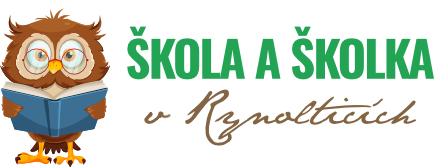 Školní řád mateřské školyŠkolní řád mateřské školyČ.j.: 54/2011Účinnost od: 1. 9. 2021Spisový znak: 2 - 1Skartační znak: A - 5